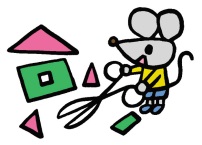 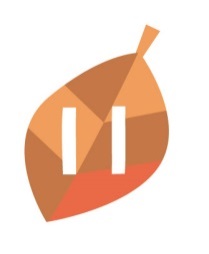 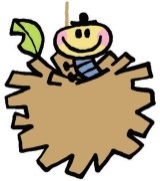 　秋が深まるにつれ空が高くなり、秋風の心地よい日が続きます。戸外であそぶにはちょうど良い気温で、園庭をかけまわったり、虫捕りをしたりと子どもたちは元気いっぱい。今月は作品展があり、オープン保育もしますので、子どもたちの様子を是非見に来て下さいね！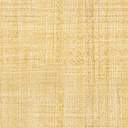 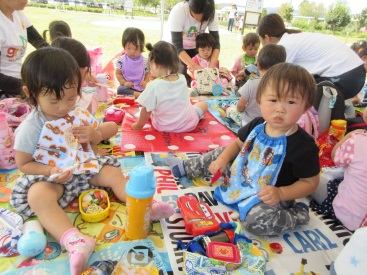 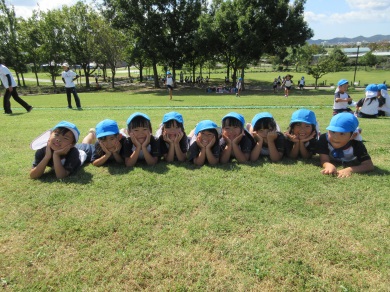 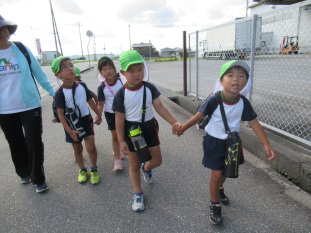 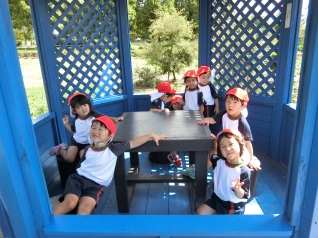 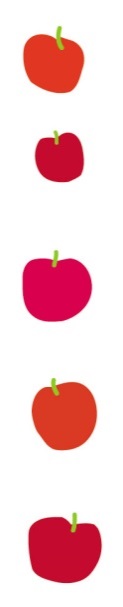 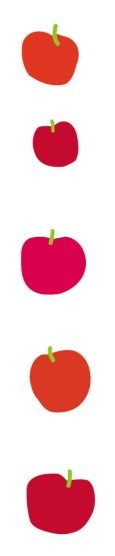 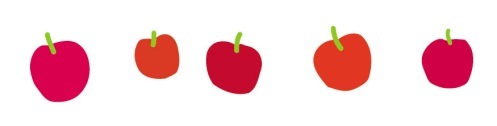 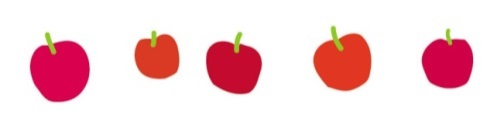 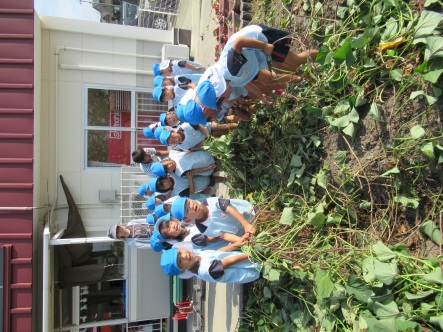 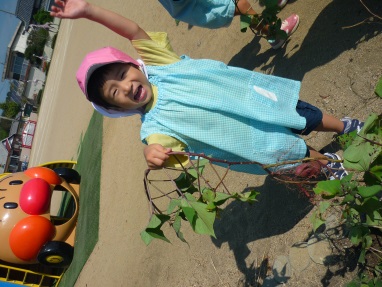 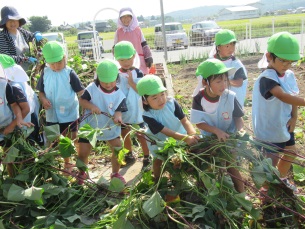 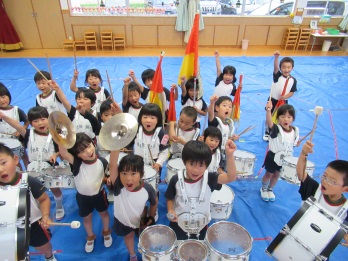 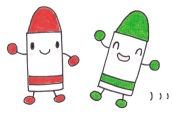 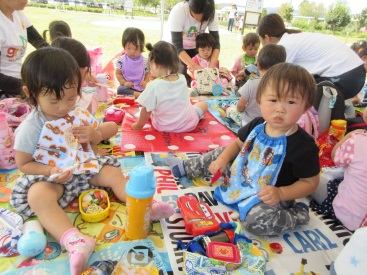 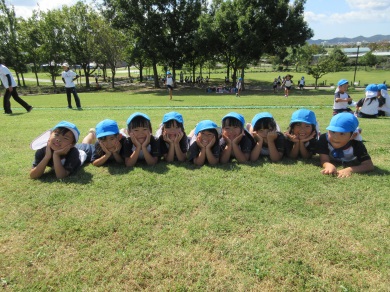 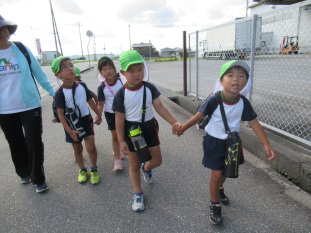 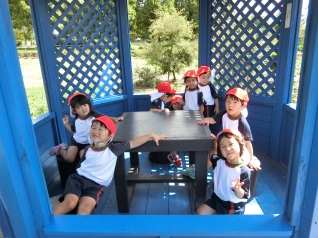 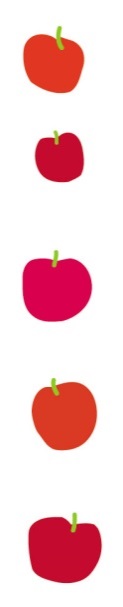 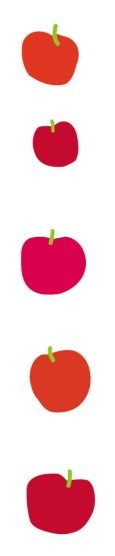 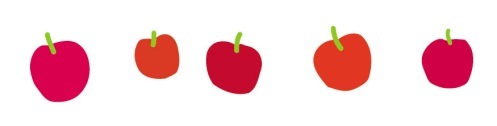 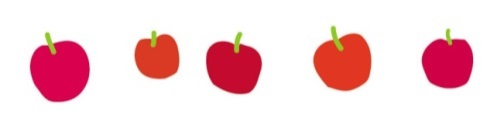 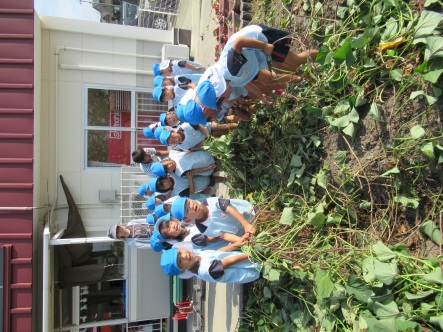 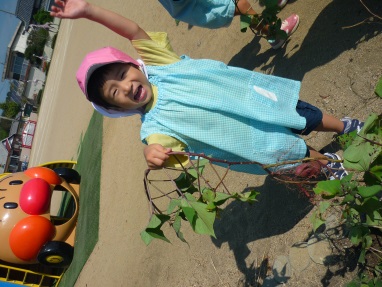 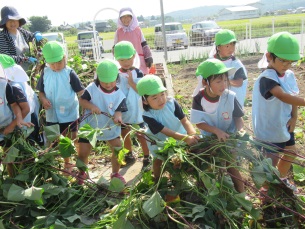 